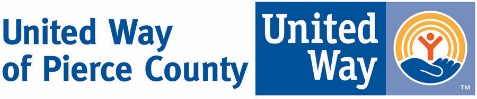 Nondiscrimination and Affirmative Action (EEOC)United Way of Pierce County complies with all federal rules and regulations and does not discriminate on the basis of race, color, national origin, sex, sexual orientation including gender expression or identity, creed, religion, age, veteran or military status, disability, or use of a trained dog guide or service animal by a person with a disability. Inquiries regarding compliance procedures may be directed to Keith Banks, Director of Human Resources.